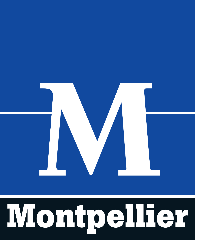 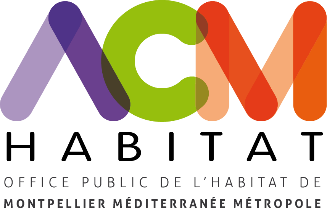 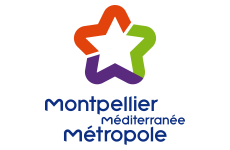 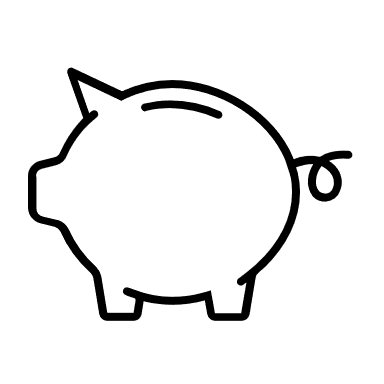 DÉCLARATION SUR L’HONNEUR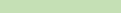 Je soussigné(e), 							(cocher les cases correspondantes)   Madame  Monsieur    NOM :………………………………………. Prénom(s) :……………………………………………..    Président(e)   Représentant(e) légal(e) de la structure, en qualité de Président(e) Responsable dûment       	habilité(e) par une délégation de signature (dans ce cas, joindre obligatoirement, une copie 	de la délégation dans ce dossier)Atteste sur l’honneur l’exactitude de l’ensemble des informations fournies dans le présent dossierDéclare que les dépenses mentionnées dans le plan de financement ou budget prévisionnel s’appuient sur des résultats de consultations d’entreprises, ou si le projet ne donne pas lieu à un marché public, sur des devis, factures pro-forma…Déclare ne pas avoir sollicité d’autres ressources publiques et privées que celles présentées dans le présent dossierM’engage à ce que :La structure soit en règle au regard de l’ensemble des déclarations sociales et fiscales ainsi que des cotisations et des paiements afférentsL’opération soit réalisée telle qu’elle est décrite dans le présent dossier (cf fiche d’identification du projet) La subvention soit utilisée conformément à la convention d’attribution, étant précisée l’interdiction, conformément à la réglementation en vigueur, du reversement de la subvention à d’autres structuresUne comptabilité soit tenue pour tracer les mouvements comptables de l’opération les dépenses soient justifiées en cas d’attribution du financement ACM HABITAT, la ville de Montpellier et Montpellier Méditerranée Métropole soient informés en cas de modification du programme d’actions, de l’opération ou de son déroulement (ex : période d’exécution, localisation de l’opération, engagements financier, données techniques…) y compris en cas de changement de ma situation (fiscale, sociale…), de ma raison sociale, mais aussi de ma situation juridique (modification des statut), dissolution, fusion, toute procédure collective en cours et plus généralement de toute modification importante susceptible d’affecter le fonctionnement de la personne morale (ou physique)).Soit fourni à ACM HABITAT, la Ville de Montpellier et à Montpellier Méditerranée Métropole, tous documents complémentaires qui lui paraîtront utilesM’engage me soumettre à tout contrôle technique, administratif, comptable et financier, et communiquer toutes pièces et informations en lien avec le programme d’actions ou l’opérationM’engage avoir pris connaissance de la charte sur la biodiversité et les engagements dans le développement durable et veille à respecter les principes de la charte.Certifie que la structure se conforme le cas échéant pour le recours à ses prestataires, aux règles définies par l’ordonnance n°2015-899 du 23 juillet 2015 relative aux marchés publics et au décret n° 2016-360 du 25 mars 2016 relatif aux marchés publicsCertifie ne pas faire l’objet d’une procédure collective (ex : redressement, liquidation…) liée à des difficultés économiques, et ne pas être considéré comme une entreprise en difficulté au regard de la réglementation européenne des aides d’EtatPrends acte du fait que la non réalisation du projet, toute fausse déclaration, ainsi que le non-respect des obligations décrites ci-dessus sont susceptibles de conduire à un non-versement partiel ou total de la subvention.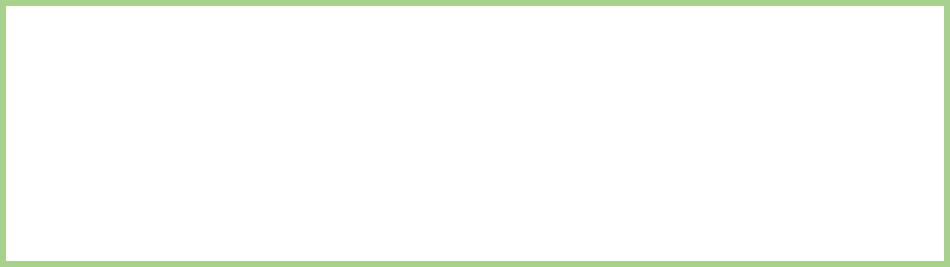   Fait à …………………………………………………………….				Le ………….…/……..………/2022  Nom, Prénom(s) : …………………………………………………………………………………  Signature :